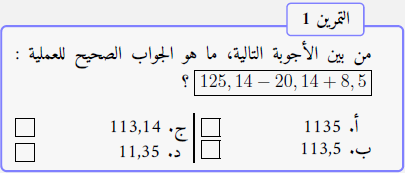 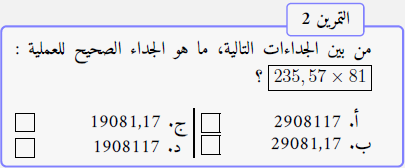 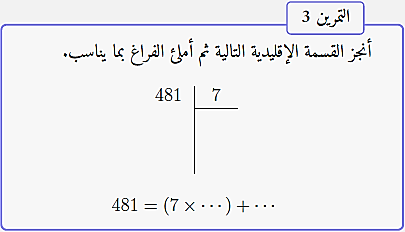 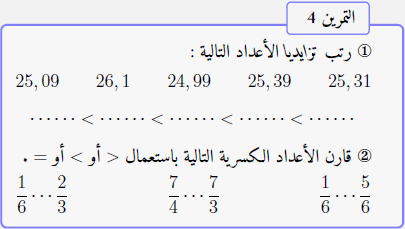 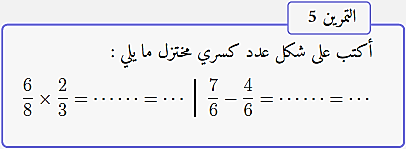 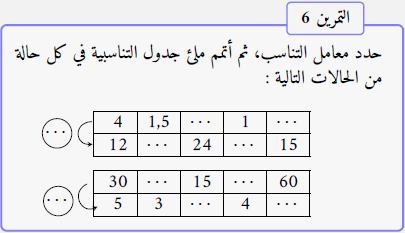 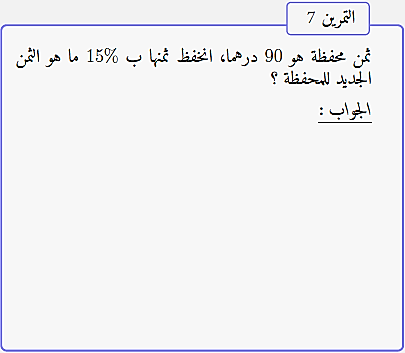 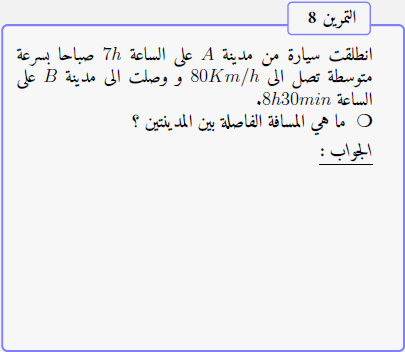 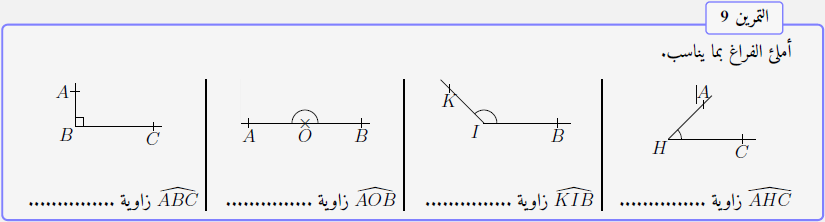 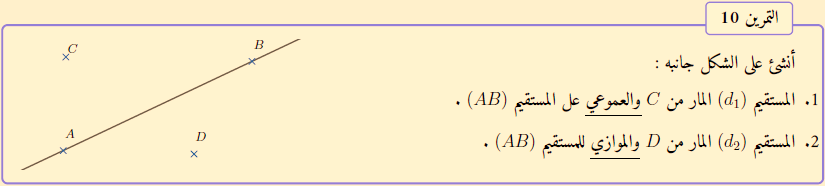 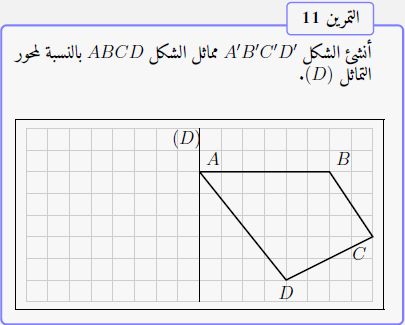 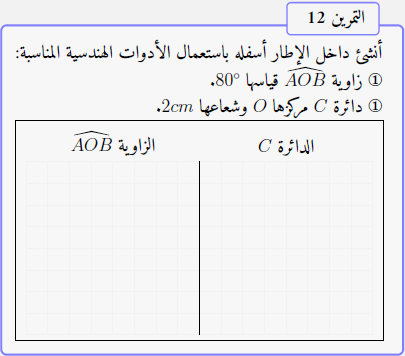 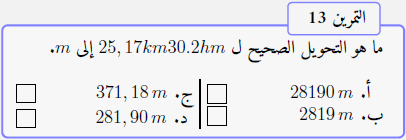 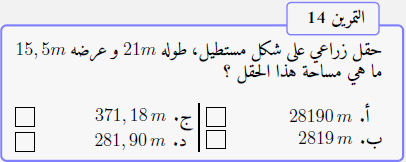 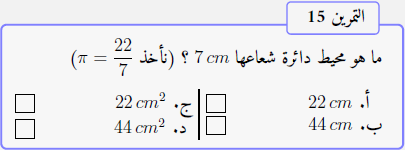 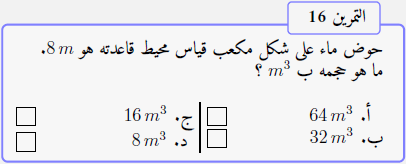 انتهى الرائز.